ANNEXURENATIONAL INSTITUTE OF TECHNOLOGY CALICUT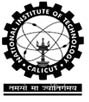 NITC CAMPUS (PO), KOZHIKODE, KERALA-673601(Application Form for Project Associate-I)Note: Attach proof of date of birth and photo ID 8. Details of Educational Qualifications(a) From SSLC/Matriculation up to the highest degree (Attach Scanned copies of Relevant Certificates & Mark Lists)(b) Attach GATE/NET certificate, if applicable9. Details of the Major Project/Thesis done as a part of the course (Title, Abstract, outcome       and contributions shall be included as an attachment.)10. Details of employments / experience:(Attach Proof)11. Research Publications (if any): (a) Papers published in National / International Journals/Conferences: (Attach copyof First Page of Paper): 12. Awards / Distinctions won: (Attach Proof)13. Any other Relevant Information:(Attachseparate sheet if required)DECLARATION“I hereby declare that the entries in this form are true to the best of my knowledge and belief.  I understand that my candidature will be cancelled if any of the information is found to be false or incorrect.  Further, if selected, I will abide by the rules and regulations of the institute and also the directions given to me from time to time”Place: …………………….						Signature of the ApplicantDate: ……………………..								Name: ………………………..NO-OBJECTION CERTIFICATE TO BE FURNISHED BY THE CANDIDATE WHO IS ALREADY IN EMPLOYMENT ON REGULAR/TEMPORARY BASIS. Post Applied:Post Applied:Name of the PostName of the PostName of the PostName of the PostSalaryPost Applied:Post Applied:Department:Department:Project Name:Project Name:1.Name in Full: (in capital letter)Name in Full: (in capital letter)Name in Full: (in capital letter)2.Father’s / Husband’s Name: (in capital letter)Father’s / Husband’s Name: (in capital letter)Father’s / Husband’s Name: (in capital letter)3.Mother’s Name: (in capital letter)Mother’s Name: (in capital letter)Mother’s Name: (in capital letter)4.(a) Date of Birth:(a) Date of Birth:(a) Date of Birth:4.(b) Age as on 21-03-2023(b) Age as on 21-03-2023(b) Age as on 21-03-20235.a)  Marital Status: Married/Unmarrieda)  Marital Status: Married/Unmarrieda)  Marital Status: Married/Unmarriedb)  Gender: Male / Femaleb)  Gender: Male / Femaleb)  Gender: Male / Female6.a)  Permanent Address:a)  Permanent Address:a)  Permanent Address:b)  Correspondence Address:b)  Correspondence Address:b)  Correspondence Address:6.Phone: (with STD code)Phone: (with STD code)E-mail:6.Mobile No.Mobile No.E-mail:7.Nationality:Nationality:Nationality:Exam PassedSpecializationCollege/ InstituteBoard/UniversityYear of PassingClass/GradePercent of Marks/CGPAGATE ScoreNET date of qualificationS. No.Name and Address of EmployerDesignationPay-Scale&  AGP/GPFromToDurationType of OrganizationS. No. Title of the PaperAuthor(s)Name of the Journal/ ConferenceVol. & Year/ VenuePages